Verkorte handleiding Resmed airsense 10Start/stop knop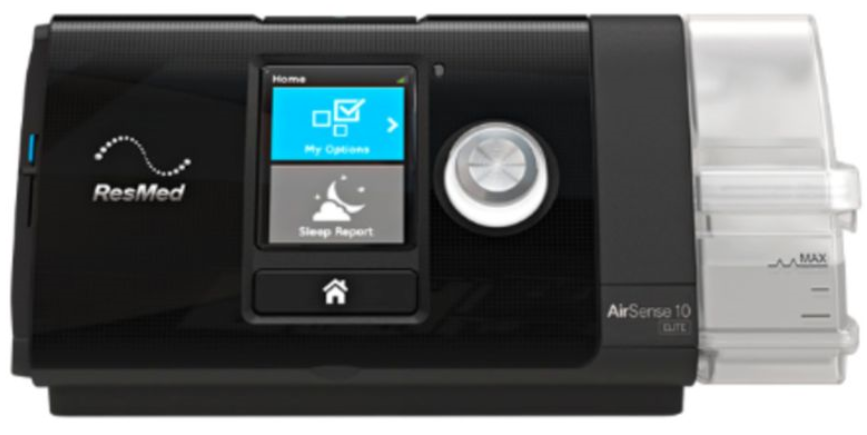     WaterreservoirNavigatieknopHome knopWaterreservoir vullen: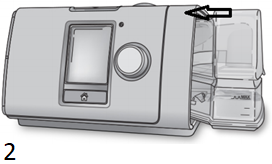 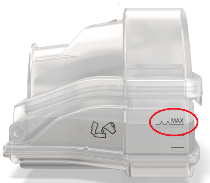 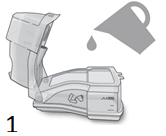 Vul het waterreservoir tot de streep ‘max’ met kraanwaterPlaats het reservoir in de airsenseNB: Verschoon dit water elke dagBevochtiging aanpassen: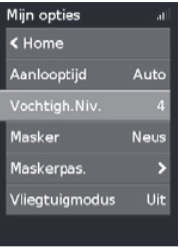 Dit kan in het menu te vinden onder ‘mijn opties’Als blok ‘mijn opties’ blauw is, klik dan één keer op de navigatieknop.Kies dan in het menu vochtigh Niv door te draaien met de navigatieknop. Klik op navigatieknop om de stand te kunnen aanpassen Kies de juiste stand door te draaien aan de navigatieknop en bevestig de stand door weer op de navigatieknop te drukkenBeademing starten: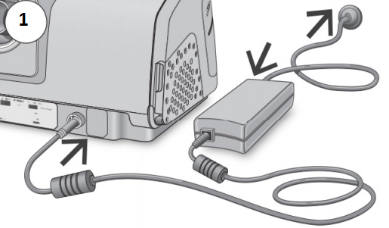 Stop de stekker in het stopcontact en sluit het snoer aan via de achterkant van de airsense.De start/stop knop wordt groen verlicht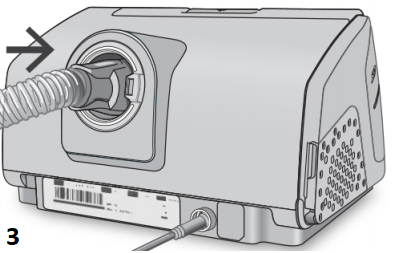 Sluit de slang aan via de opening aan de achterkant Plaats het masker op uw gezicht en sluit de slang aan op het maskerDruk op de start stop knop om de therapie te startenBeademing stoppen:Druk op de start/stop knopVerwijder het masker van uw gezichtLeeg het waterreservoirHang de slang op zodat condenswater eruit kan lopenAlarmenInstellingenHet menu met instellingen is vergrendeld, u kunt de instellingen niet per ongeluk wijzigen.Zuurstof toedienen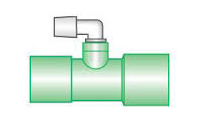 Extra zuurstof toedienen is mogelijk met een tussenstukje tussen apparaat en slang of tussen masker en slang. Dit tussenstuk vindt u in de tas. Mocht u deze niet kunnen vinden, neem dan contact op met het CTB.AccuDit apparaat heeft GEEN accu.Filter vervangen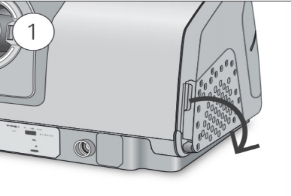 Open het klepje aan de zijkant van de Airsense Verwijder het oude filter en vervang door een schoon filter. 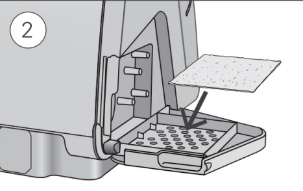 NB: Verschoon het filter minimaal 1x per 6 maandenOp reis met de airsense 10De airsense past in 2 delen in de tas.Verwijder de bevochtiger, gooi deze leeg en plaats deze in het juiste vak van de tas.Plaats de airsense in het juiste vakHet net snoer en masker kunt u ook in de tas opbergen.Lekkage alarmErgens in het circuit is lekkage. Het apparaat verliest teveel lucht. Loop systeem na en sluit het gehele systeem weer juist aan.Denk hierbij aan: Positie masker       zet masker opnieuw oplekkage door mond bij gebruik neusmasker        overweeg kinbandKlep bevochtiger is niet goed gesloten       Sluit klep opnieuw tot u een duidelijke klik hoortIs zuurstof connector gescheurd      Sluit nieuwe connector aanHoge lekkageNB wanneer lekkage boven een limiet komt, zal het apparaat de therapie stoppenOorzaken kunnen zijn:De bevochtiger is niet juist geplaatst of de afdichting van de bevochtiger is niet goed aangebracht        plaats bevochtiger of afsluitklep opnieuwSlang is niet goed aangesloten         sluit slang opnieuw aanMasker is niet goed afgesteld en geeft teveel lekkage         stel banden masker opnieuw af